TEHNISKĀ SPECIFIKĀCIJA/ TECHNICAL SPECIFICATION Nr. TS 0914.1xx v1Aizsargs kabelim, stiprināms pie balsta/ Technical specification, Cable protection cover at poleAttēlam ir informatīvs raksturs/ An informative picture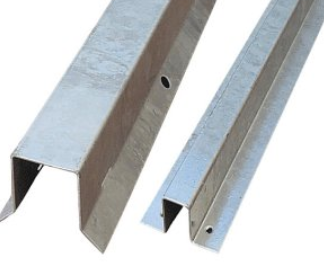 Nr./ NoApraksts/ DescriptionMinimālā tehniskā prasība/ Minimum technical requirementPiedāvātās preces konkrētais tehniskais apraksts/ Specific technical description of the offered productAvots/ SourcePiezīmes/ RemarksVispārīgā informācija/ General informationRažotājs (nosaukums, atrašanās vieta)/  Manufacturer (name and location)Norādīt/ Specify0914.100 Aizsargs kabelim d>40mm (4x70mm2), stiprināms pie balsta/ Cable (d>40mm) protection cover at pole Tipa apzīmējums/ Type reference 0914.101 Aizsargs kabelim d>60mm (4x95/240mm2), stiprināms pie balsta, metālaTipa apzīmējums/ Type reference 0914.102 Aizsargs kabelim d>110mm (3x240mm2, Wisky), stiprināms pie balsta, metālaTipa apzīmējums/ Type reference Parauga piegādes laiks tehniskajai izvērtēšanai (pēc pieprasījuma), darba dienas/ Delivery time for sample technical check (on request), working daysNorādīt/ SpecifyStandarts/ StandardsEN ISO 9223 Metālu un to sakausējumu korozija. Atmosfēras kodīgums. Klasifikācija, noteikšana un novērtēšana/ EN ISO 9223 Corrosion of metals and alloys - Corrosivity of atmospheres - Classification, determination and estimationAtbilst/ ConfirmEN ISO 14713-2017 Cinka pārklājumi. Vadlīnijas un rekomendācijas dzelzs un tērauda konstrukciju korozijaizsardzībai. 1.daļa: projektēšanas vispārīgie principi un korozijizturība/ EN ISO 14713-1: 2017 Zinc coatings - Guidelines and recommendations for the protection against corrosion of iron and steel in structures - Part 1: General principles of design and corrosion resistanceAtbilst/ ConfirmDokumentācija/ DocumentationIr iesniegts preces attēls, kurš atbilst sekojošām prasībām/An image of the product that meets the following requirements has been submitted:".jpg" vai “.jpeg” formātā/ ".jpg" or ".jpeg" formatizšķiršanas spēja ne mazāka par 2Mpix/ resolution of at least 2Mpixir iespēja redzēt  visu preci un izlasīt visus uzrakstus, marķējumus uz tā/ the complete product can be seen and all the inscriptions markings on it can be readattēls nav papildināts ar reklāmu/ the image does not contain any advertisementAtbilst/ ConfirmRasējums ar izmēriem, pdf/ Drawing with dimensions, pdfAtbilst/ ConfirmTehniskie dati / Technical dataDarba vides temperatūras diapazons/ Operating ambient temperature range,  ºC	-40°…+40°EN ISO 14713-1:2017 vides kategorija ne zemāk kā "C3"/ EN ISO 14713-1:2017 environmental category not less than “C2”Atbilst/ Confirm EN ISO 12944-1:2017 kalpošanas laiks ne mazāk kā "H"/ EN ISO 12944-1:2017 service life not less than “H”Atbilst/ ConfirmKabeļu aizsagprofila materiāls cinkots tērauds/ Cable protection cover material is galvanized steelAtbilst/ ConfirmKabeļu aizsargprofila materiāla biezums, mm/ Cable protection cover material thickness, mm1Garums, m/ Length, m2.5Stiprināšanas metode pie balsta; komplektā visas detaļas piestiprināšanai, izņemot naglas / skrūves/ Fixation method on the pole; complete with all parts, except nails / screws Norādīt/ SpecifyPiestiprināšanas cauruma diametrs, mm/ Fixation hole diameter, mmNorādīt/ SpecifyPiestiprināšanas caurumu skaits katrā aizsargprofila pusē/ Number of fixation holes on the protection cover both sidesNorādīt/ SpecifyZemējuma pievienojuma caurums, d=10mm/ Earthing connection hole, d=10mm Atbilst/ Confirm